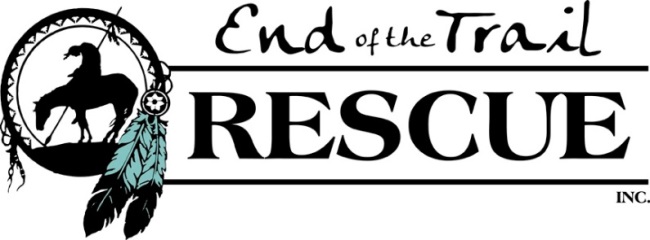                     5814 Hwy 348, Olathe, CO.  81425                                         Phone 970-901-0502  Fax  970-323-9090                                                         www.eottr.org     EQUINE FOSTER APPLICATION(Use of the word “equine” in this application includes both horses and ponies)PLEASE NOTE:  All foster homes are responsible for food, farrier, and medical expenses of the foster equine in their care.  In special circumstances, and at the sole discretion of EOTTR, EOTTR may agree in writing with the foster to cover certain expenses.Name 	Address 	State 	Zip 	Home Phone 	Alternate Phone  	Employer 	Years with Employer 	Position 	E-mail address 	Date of Birth 	Have you ever fostered or adopted from another Equine Rescue/Sanctuary?  	If yes, who and are you still fostering for them? 	Do you currently own an equine? 	If so, how many?  	 Please describe your current equine(s)Will the foster equine you are applying for be kept at your home or boarded at another facility?   	If at your home, do you own or rent/lease your property?    ___________________Landlord’s contact information (if applicable):  ____________________________If at a facility:  Name of facility 	Address of facility 	City, State, Zip 	Phone # 	Contact Person  ___________________Will your foster equine have access to all of the following (if not, please explain):  _____________________________________Adequate Shelter (three sided run-ins are sufficient) A safe Enclosure (need pasture time, dry lot, etc)Enough space to move around comfortably and to lay downSafe, equine-proof fences (we prefer you do not have barbed wire and require that all tee posts are capped)Access to fresh clean water 24/7Access to high quality feed fitting the dietary needs of the individual horse.How many equines have you owned in the past five (5) years?  	Please list each equine by breed, sex, and how long you ownedHave you ever sold, given away or sent to auction any equines?  	 please explain theIf yes,circumstances 	Have you ever surrendered an equine or other animal to a Humane Society, Rescue Organization, or Animal Control?    _____________________If yes, please explain: __________________________________________________________________________________ _________________________________________________________________________________________________________________________________________________________________________________. In the past five (5) years have you had any equines in your care die? If so, pleaseexplain 	Please explain your experience in equine care, stable management andriding 	Do you know the signs of colic?	Yes	 Do you know the signs of founder	Yes 	No	 No 	How often will the fostered equine be fed?  	What type of food will be available for the fostered equine?How often do you plan to worm the fostered equine?  	How often will a farrier care for the foster equine’s hoof needs?  	Describe the fencing & shelter at your facility (size & type)Will this equine share this space with another equine?  	 If so, how many?  	Will this equine share this space with other kinds of animals?  		 If so, what kind?  	How many equines would you like to foster at any given time?   	Would you be willing to foster an equine with the following conditions?An equine with health issues	Yes 		No 	Concerns 	An equine with training issues Yes 	 experience in theNo 	If yes, please explain yourfield 	An equine that is too young to ride  Yes 	No 	A pregnant mare  Yes 	No 	If yes, please explain your foalingexperience 	A mother with a foal	Yes 	No 	An equine that cannot be ridden for any reason	Yes 	No 	An equine with special feed requirements	Yes 	No 	An equine with special hoof care requirements	Yes 	No	 An equine seized by law enforcement while awaiting a hearing Yes 		No 	Please provide the following information for the veterinarian and farrier who will provide care for the fostered equine, and confirm by providing your initials here that EOTTR is authorized to contact them and discuss your fostering of the equine(s):   _______Veterinarian Name 	 Address 	 City, State, Zip 		 Phone 	Email 		Farrier Name 	 Address 	 City, State, Zip 		 Phone 	Email 		Please complete the following two references, not related to you, that have information about your capability to care for an equine:Equine Professional Name 		 Address 	City, State, Zip 	Phone 	Email 	Personal Reference Name 		  Address		 City, State, Zip 			 Phone 	Email 			Please initial here to certify that you have no prior violations of fostering/adoption regulations or convictions of inhumane treatment to animals.  _______ By signing this application, you certify that you are over the age of 21 and all information contained in this application is truthful to the best of your knowledge. Signature 	Date 	